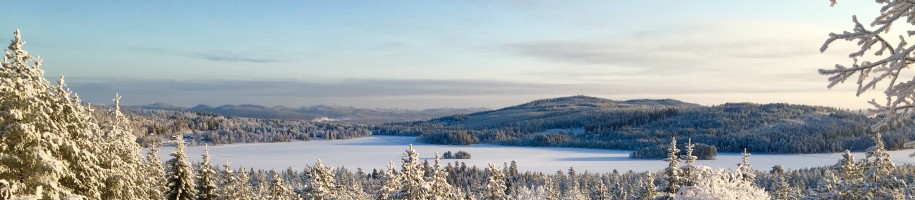 Protokoll fört vid sammanträde i styrelsen för Rämma Fäbodlag 2018-01-12, klockan 17-19 i Kåtilla bystugaNärvarande: Håkan Estenberg, Margita Eriksson, Anna Dahlberg, Monica Leandersson, Kjell Andersson, Eva Johansson, Ulla-Britt Lindwall och Elisabet de SouzaHåkan Estenberg öppnade mötet. Håkan sitter ordförande och Elisabet är sekreterare för mötet.Att jämte ordförande justera protokollet valdes Monica.Kallelse till mötet var ute i tid.Genomgång av protokollet från 10.11.17, diskuterade formuleringen om att medföljande hundar inte ska få springa i det uppdragna skidspåret. Enades om att be skidåkare visa hänsyn till andra skidlöpare och till medarbetarna i spårcentralen, som arbetar ideellt. Håkan plockar fram lådan från förra vintern ur Dansladan och Elisabet sätter upp en vädjan om hänsyn på densamma.Ekonomin. Fäbodlaget fick ingen ersättning för grus från Besparingen. Fäbodlaget kommer att få en kreditfaktura från Kattrais. Styrelsen beslutade att betala resten av fakturan till Kattrais. Beslutade också att betala utföraren för arbetet med första etappen av gamla fäbodstigen mot Märråberg med villkor att slingan ska märkas upp från Lukkuhuset till slingans start efter bron på Sunnantillvägen. Vi kallar den ”Rämma fäbodstig”. Håkan begär skriftligt kvitto på överföringen. Punkten utgick.Till sommaren firar fäbodlaget 10-årsjubileum. Det ska firas i tre dagar vid Dansladan under midsommarhelgen. Spånade på idéer om aktiviteter. Beslutade att Anna är styrelsens kontaktperson med festkommittén i planeringen. Dokumentationsgruppen planerar en utställning i ladan, en s k tidslinje för Rämma och för fäbodlaget. Elisabet ber Kerstin A om hjälp med utformningen av själva linjen. Ulla-Britt tar upp frågan i dokumentationsgruppen.Brev 2018. Elisabets förslag på brevlydelse till boende och markägare godkändes. Ulla-Britt undersöker var vi beställde förtryckta kuvert sist. Margita och Ulla-Britt går igenom medlemslistan och uppdaterar den inför utskicket.Facebook. Styrelsen har skapat en ny sida för fäbodlaget och dess följare, en föreningssida. Den ger fler möjligheter att sprida uppgifter och samla in resultat och statistik från sidan. Alla kan lägga ut meddelanden och bilder genom att klicka på ”Inlägg”. Det utlagda dyker upp i följarnas flöden och längs högerkanten på själva sidan. Adressen är www.facebook.com/rammafabod/ Övriga frågor A. Bastu-motionen från årsmötet vilar i väntan på nya medel. B. Vinterdag på Rämmasjön, som planeras av festkommittén, äger rum söndag den 25 februari klockan 9-13, det blir tävling i pimpelfiske, tipspromenad och förtäring C. Ulla-Britt redogjorde för antal almanackor och ex av Lurudden som finns kvar, det är väldigt få.Nästa möte äger rum fredag den 16 februari klockan 17 i Kåtilla bystuga.Genomgång av uppdragslistan.UPPDRAGSLISTA verksamhetsåret 2017-2018Ceremoniplatsen görs iordning			KristerStenen iordningsställs				GöranMarkarbete till ceremoniplatsen genomförs			Kjell, Göran, KristerInfo om Rämma fäbodlag till anslagstavlorna		Dok.gruppenBudget 2017-2018				styrelsenVerksamhetsplan 2017-2018				styrelsenNokås gamla stigar röjs				HåkanKontakta Besparingen, Daniel H om ansökan		HåkanSälja gamla slogboden				MaddeUtbetalning till stigröjaren				Håkan och MargitaHålla skidspåren öppna, spårchef Göran			flera aktörerHämta postlådan i Dansladan och sätta på isen		HåkanAnslag om hänsyn i skidspåren			ElisabetRådfråga auktoriserad revisor			HåkanBygga sandhus, kontakta Besparingen, står på kö.		Harriet, GöranFörrådsladan upp				styrelsenPlanera 10-årsjubileet				Festkom. Och AnnaBe Kerstin Albåge om hjälp med underlag för tidslinjen		ElisabetAnsökan till Trängslets regleringsfond (nästa gång)		ElisabetFråga om behörighet till kontokredit			HåkanUndersöka regelverk för ideella föreningar			MaddeKonto på Ica och adressändringar			MargitaAnsöka om kommunbidrag				ElisabetBygga skydd till stenen				GöranAnsöka om fortsatt sträckning av stig till Märråberg, står på kö	MargitaBe Solveig boka Dansladan hela midsommarhelgen		ElisabetBrev till markägare och boende			ElisabetUppdatera medlemslistan				Margita och Ulla-BrittUndersöka tryckning av kuvert			Ulla-BrittVarför deklarerar Rämma fäbodlag?			styrelsenBastu-motionen vilarMötet avslutades med tack för goda kakor!Vid protokolletElisabet de Souza			Håkan EstenbergJusterasMonica Leandersson